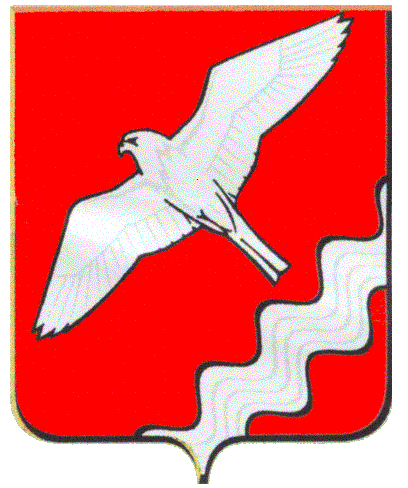 ДУМА МУНИЦИПАЛЬНОГО ОБРАЗОВАНИЯ КРАСНОУФИМСКИЙ ОКРУГ ПЯТЬДЕСЯТ ШЕСТОЕ ЗАСЕДАНИЕ  ПЯТОГО СОЗЫВАРЕШЕНИЕот 30.03.2017 г.  № 485г. КрасноуфимскС целью совершенствования порядка регулирования землепользования и застройки на территории населенных пунктов  Муниципального образования Красноуфимский округ, реализации прав и законных интересов граждан, в соответствии со ст. 31, 32, 33, 35 Градостроительного кодекса РФРЕШИЛА:	1. Внести  изменения  в   карты градостроительного зонирования в границах населенных пунктов  Муниципального образования  Красноуфимский округ, связанных с уточнением размещения территориальных зон в населенных пунктах с.Нижнеиргинское (приложение № 1), с.Криулино (приложение № 2), с.Александровское (приложение № 3).         2. Опубликовать настоящее решение в газете «Вперед» и на официальном сайте МО Красноуфимский округ.        3. Контроль за выполнением данного решения возложить на постоянную депутатскую комиссию по экономической политике, бюджету и налогам (Вышегородцев П.А.).Председатель ДумыМуниципального образования Красноуфисмкий округ	П.А. ВышегородцевГлава Муниципального образованияКрасноуфимский округ                                                    О.В. РяписовПриложение № 1  к решению Думы МОКрасноуфимский округ                                                                                                          от 30.03.2017   N 485Измененияв карту градостроительного зонирования  в части изменения границ территориальных зон в населенном пункте село НижнеиргинскоеПриложение № 2  к решению Думы МОКрасноуфимский округ                                                                                                           от  30.03.2017    N 485Измененияв карту градостроительного зонирования  в частиизменения границ территориальных зонв населенном пункте село КриулиноПриложение № 3к решению Думы МОКрасноуфимский округ                                                                                                            от   30.03.2017    N 485Измененияв карту градостроительного зонирования  в части изменения границ территориальных зон в населенном пункте село АлександровскоеО внесении изменений в  карты градостроительного зонирования в границах населенных пунктов Муниципального образования Красноуфимский округп/п №Местонахождения земельного участкаИзменение в наименовании территориальной зоны1Земельный участок, расположенный западнее дома №16 по ул.Октябрьская площадью ~ 7700кв.м.Зону озеленения общего пользования  (индекс «Р-3») и  зону застройки индивидуальными жилыми домами (индекс «Ж-2») в зону учреждений образования (индекс «О-3») п/п №Местонахождения земельного участкаИзменение в наименовании территориальной зоны1 Земельные участки под многоквартирными домами по ул.Совхозная дома №№ 14,15,16,17,18 Зону застройки индивидуальными жилыми домами (индекс «Ж-2»), зону садовых некоммерческих товариществ (индекс «СХ-1»),  зону объектов транспортной инфраструктуры (индекс «Т-2») в зону застройки малоэтажными жилыми домами (индекс «Ж-1»)п/п №Местонахождения земельного участкаИзменение в наименовании территориальной зоны1Земельный участок площадью 100 кв.м., расположенный по ул.Горьковская, 30а  Зону застройки индивидуальными жилыми домами (индекс «Ж-2») в зону объектов инженерной инфраструктуры (индекс «Т-3»)